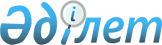 Об утверждении положения о государственном учреждении "Отдел культуры, развития языков, физической культуры и спорта Тарбагатайского района"
					
			Утративший силу
			
			
		
					Постановление акимата Тарбагатайского района Восточно-Казахстанской области от 08 июня 2015 года N 341. Зарегистрировано Департаментом юстиции Восточно-Казахстанской области 15 июля 2015 года N 4032. Утратило силу - постановлением акимата Тарбагатайского района Восточно-Казахстанской области от 07 июня 2016 года № 270      Сноска. Утратило силу - постановлением акимата Тарбагатайского района Восточно-Казахстанской области от 07.06.2016 № 270.

       Примечание РЦПИ.

      В тексте документа сохранена пунктуация и орфография оригинала.

      В соответствии со статьей 39 Закона Республики Казахстан от 23 января 2001 года "О местном государственном управлении и самоуправлении в Республике Казахстан", Указом Президента Республики Казахстан от 29 октября 2012 года № 410 "Об утверждении Типового положения государственного органа Республики Казахстан" акимат Тарбагатайского района ПОСТАНОВЛЯЕТ:

      1. Утвердить положение о государственном учреждении "Отдел культуры, развития языков, физической культуры и спорта Тарбагатайского района", согласно приложению к настоящему постановлению. 

      2. Настоящее постановление вводится в действие по истечении десяти календарных дней после дня его первого официального опубликования.

 Положение о государственном учреждении "Отдел культуры, развития языков, физической культуры и спорта Тарбагатайского района Восточно-Казахстанской области"
1. Общие положения      1. Государственное учреждение "Отдел культуры, развития языков, физической культуры и спорта Тарбагатайского района Восточно-Казахстанской области" является государственным органом Республики Казахстан, осуществляющим руководство в сфере культуры, спорта и развития языков на территории Тарбагатайского района.

      2. Государственное учреждение "Отдел культуры, развития языков, физической культуры и спорта Тарбагатайского района Восточно-Казахстанской области" осуществляет свою деятельность в соответствии с Конституцией и законами Республики Казахстан, актами Президента и Правительства Республики Казахстан, иными нормативными правовыми актами, а также настоящим Положением.

      3. Государственное учреждение "Отдел культуры, развития языков, физической культуры и спорта Тарбагатайского района Восточно-Казахстанской области" является юридическим лицом в организационно-правовой форме государственного учреждения, имеет печати и штампы со своим наименованием на государственном языке, бланки установленного образца, в соответствии с законодательством Республики Казахстан счета в органах казначейства.

      4. Государственное учреждение "Отдел культуры, развития языков, физической культуры и спорта Тарбагатайского района Восточно-Казахстанской области" вступает в гражданско-правовые отношения от собственного имени.

      5. Государственное учреждение "Отдел культуры, развития языков, физической культуры и спорта Тарбагатайского района Восточно-Казахстанской области" имеет право выступать стороной гражданско-правовых отношений от имени государства, если оно уполномочено на это в соответствии с законодательством.

      6. Государственное учреждение "Отдел культуры, развития языков, физической культуры и спорта Тарбагатайского района Восточно-Казахстанской области" по вопросам своей компетенции в установленном законодательством порядке принимает решения, оформляемые приказами руководителя Отдела и другими актами, предусмотренными законодательством Республики Казахстан.

      7. Структура и лимит штатной численности государственного учреждения "Отдел культуры, развития языков, физической культуры и спорта Тарбагатайского района Восточно-Казахстанской области" утверждаются в соответствии с действующим законодательством.

      8. Местонахождение юридического лица: 071500, Республика Казахстан, Восточно-Казахстанская область, Тарбагатайский район, село Аксуат, улица Ы.Кабекова, 16.

      9. Полное наименование государственного органа – государственное учреждение "Отдел культуры, развития языков, физической культуры и спорта Тарбагатайского района Восточно-Казахстанской области".

      10. Учредителем государственного учреждения "Отдел культуры, развития языков, физической культуры и спорта Тарбагатайского района Восточно-Казахстанской области" является акимат Тарбагатайского района.

      11. Настоящее Положение является учредительным документом государственного учреждения "Отдел культуры, развития языков, физической культуры и спорта Тарбагатайского района Восточно-Казахстанской области".

      12. Финансирование деятельности государственного учреждения "Отдел культуры, развития языков, физической культуры и спорта Тарбагатайского района Восточно-Казахстанской области" осуществляется из местного бюджета Тарбагатайского района.

      13. Государственному учреждению "Отдел культуры, развития языков, физической культуры и спорта Тарбагатайского района Восточно-Казахстанской области" запрещается вступать в договорные отношения с субъектами предпринимательства на предмет выполнения обязанностей, являющихся функциями государственного учреждения "Отдел культуры, развития языков, физической культуры и спорта Тарбагатайского района Восточно-Казахстанской области".

      14. Режим работы государственного учреждения "Отдел культуры, развития языков, физической культуры и спорта Тарбагатайского района Восточно-Казахстанской области" устанавливается правилами внутреннего трудового распорядка и не должен противоречить нормам трудового законодательства Республики Казахстан.

 2. Миссия, основные задачи, функции, права и обязанности государственного органа.      15. Миссия государственного учреждения "Отдел культуры, развития языков, физической культуры и спорта Тарбагатайского района Восточно-Казахстанской области": Реализация государственной политики в области культуры, развития языков, физической культуры и спорта.

      16. Задачи государственного учреждения "Отдел культуры, развития языков, физической культуры и спорта Тарбагатайского района Восточно-Казахстанской области":

      1) принимает меры, направленные на возрождение, сохранение, развитие и распространения культуры народа Республики Казахстан;

      2) принимает меры по недопущению в области культуры пропаганды или агитации насильственного изменения конституционного строя, нарушения целостности Республики Казахстан, подрыва безопасности государства, войны, социального, расового, национального, религиозного, сословного и родового превосходства, а также культа жестокости и насилия; 

      3) всемерно развивает государственный язык, укрепляет его авторитет, создает все необходимые организационные, материально-технические условия для свободного и бесплатного овладения государственным языком всеми гражданами Республики Казахстан. 

      4) обеспечение безопасности жизни и здоровья лиц, занимающихся физической культурой и спортом, а также участников и зрителей физкультурно-оздоровительных и спортивных мероприятий и соблюдение общественного порядка в местах проведения спортивно-массовых мероприятий; 

      5) развитие национальных, технических и прикладных видов спорта;

      6) поддержка и стимулирование физической культуры и спорта;

      7) развитие научной базы для исследований в области физической культуры и спорта; 

      17. Функции государственного учреждения "Отдел культуры, развития языков, физической культуры и спорта Тарбагатайского района Восточно-Казахстанской области":

      1) организовывает работу по учету, охране и использованию памятников истории, материальной и духовной культуры местного значения; 

      2) осуществляет проведение зрелищных культурно-массовых мероприятий района, а также смотров, фестивалей и конкурсов среди любительских творческих объединений; 

      3) выступает заказчиком по строительству, реконструкции и ремонту объектов культурного назначения района;

      4) создает инфраструктуру для занятий спортом физических лиц по месту жительства и в местах их массового отдыха; 

      5) проводит районные спортивные соревнования по видам спорта совместно с местными аккредитованными спортивными федерациями; 

      6) обеспечивает подготовку районных сборных команд по видам спорта и их выступления на областных спортивных соревнованиях; 

      7) обеспечивает развитие массового спорта и национальных видов спорта на территории Тарбагатайского района; 

      8) координирует деятельность районных физкультурно-спортивных организаций на территории Тарбагатайского района; 

      9) присваивает спортсменам спортивные разряды: спортсмен 2 разряда, спортсмен 3 разряда, спортсмен 1 юношеского разряда, спортсмен 2 юношеского разряда, спортсмен 3 юношеского разряда; 

      10) присваивает квалификационные категории: тренер высшего уровня квалификации второй категории, тренер среднего уровня квалификации второй категории, методист высшего уровня квалификации второй категории, методист среднего уровня квалификации второй категории, инструктор-спортсмен высшего уровня квалификации второй категории, спортивный судья; 

      11) реализует единый региональный календарь спортивно-массовых мероприятий; 

      12) координирует организацию и проведение спортивных мероприятий на территории Тарбагатайского района; 

      13) осуществляет сбор, анализ и предоставляет местному исполнительному органу области информацию по развитию физической культуры и спорта на территории Тарбагатайского района по форме и в сроки, установленные законодательством Республики Казахстан; 

      14) формирует и утверждает районные списки сборных команд по видам спорта по предложениям региональных и местных аккредитованных спортивных федераций; 

      15) организует медицинское обеспечение официальных физкультурных и спортивных мероприятий; 

      16) обеспечивает общественный порядок и общественную безопасность при проведении физкультурных и спортивных мероприятий; 

      17) координирует вопросы строительства спортивных сооружений на территории Тарбагатайского района и обеспечивает их доступность населению; 

      18) оказывает методическую и консультативную помощь спортивным организациям; 

      19) обеспечивает деятельность районных неспециализированных детско-юношеских школ; 

      20) осуществляет в интересах местного государственного управления иные полномочия, возлагаемые на местные исполнительные органы законодательством Республики Казахстан. 

      18. Права и обязанности государственного учреждения "Отдел культуры, развития языков, физической культуры и спорта Тарбагатайского района Восточно-Казахстанской области":

      1) вносить на рассмотрение руководству района предложения по вопросам, входящим в компетенцию государственного учреждения "Отдел культуры, развития языков, физической культуры и спорта Тарбагатайского района Восточно-Казахстанской области";

      2) в рамках компетенции, предусмотренной законодательством Республики Казахстан привлекать работников других отделов местных исполнительных органов района для рассмотрения и совместной разработки вопросов, касающихся деятельности государственного учреждения "Отдел культуры, развития языков, физической культуры и спорта Тарбагатайского района Восточно-Казахстанской области";

      3) инициировать проведение в установленном порядке совещаний по вопросам, входящим в компетенцию государственного учреждения "Отдел культуры, развития языков, физической культуры и спорта Тарбагатайского района Восточно-Казахстанской области";

      4) запрашивать в рамках компетенции установленной законодательством Республики Казахстан от других государственных органов, должностных лиц, организаций и их руководителей, граждан информацию необходимую для выполнения своих функций;

      5) давать консультации по вопросам, входящим в компетенцию государственного учреждения "Отдел культуры, развития языков, физической культуры и спорта Тарбагатайского района Восточно-Казахстанской области";

      6) представлять необходимые материалы и информацию в пределах своей компетенции и в рамках законодательства в случае официального запроса об этом юридических и физических лиц;

      7) выполнять иные обязанности, входящие в компетенцию государственного учреждения "Отдел культуры, развития языков, физической культуры и спорта Тарбагатайского района Восточно-Казахстанской области".

 3. Организация деятельности государственного органа      19. Руководство государственном учреждением "Отдел культуры, развития языков, физической культуры и спорта Тарбагатайского района Восточно-Казахстанской области" осуществляется первым руководителем, который несет персональную ответственность за выполнение возложенных на государственное учреждение "Отдел культуры, развития языков, физической культуры и спорта Тарбагатайского района Восточно-Казахстанской области" задач и осуществление им своих функций.

      20. Руководитель государственного учреждения "Отдел культуры, развития языков, физической культуры и спорта Тарбагатайского района Восточно-Казахстанской области" назначается на должность и освобождается от должности акимом Тарбагатайского района в соответствии с законодательством Республики Казахстан.

      21. Первый руководитель государственного учреждения "Отдел культуры, развития языков, физической культуры и спорта Тарбагатайского района Восточно-Казахстанской области" имеет заместителей, которые назначаются на должности и освобождаются от должностей в соответствии с законодательством Республики Казахстан. 

      22. Полномочия руководителя государственного учреждения "Отдел культуры, развития языков, физической культуры и спорта Тарбагатайского района Восточно-Казахстанской области":

      1) в установленном законодательстве порядке назначает на должности и освобождает от должностей работников государственного учреждения "Отдел культуры, развития языков, физической культуры и спорта Тарбагатайского района Восточно-Казахстанской области";

      2) в установленном законодательством порядке осуществляет поощрение и налагает дисциплинарные взыскания на сотрудников государственного учреждения "Отдел культуры, развития языков, физической культуры и спорта Тарбагатайского района Восточно-Казахстанской области";

      3) в пределах своей компетенции издает приказы, дает указания, подписывает служебную документацию;

      4) утверждает должностные инструкции работников государственного учреждения "Отдел культуры, развития языков, физической культуры и спорта Тарбагатайского района Восточно-Казахстанской области";

      5) представляет интересы государственного учреждения "Отдел культуры, развития языков, физической культуры и спорта Тарбагатайского района Восточно-Казахстанской области" в государственных органах, иных организациях;

      6) утверждает штатное расписание государственного учреждения "Отдел культуры, развития языков, физической культуры и спорта Тарбагатайского района Восточно-Казахстанской области" в пределах лимита штатной численности и структуры, утвержденных постановлением акимата Тарбагатайского района;

      7) принимает необходимые меры по противодействию коррупции и несет за это персональную ответственность; 

      8) обеспечивает равный доступ мужчин и женщин к государственной службе в соответствии с их опытом, способностями и профессиональной подготовкой;

      9) осуществляет иные полномочия в соответствии с законодательством Республики Казахстан. 

      Исполнение полномочий руководителя государственного учреждения "Отдел культуры, развития языков, физической культуры и спорта Тарбагатайского района Восточно-Казахстанской области" в период его отсутствия осуществляется лицом, его замещающим в соответствии с действующим законодательством Республики Казахстан.

 4. Имущество государственного органа      23. Государственное учреждение "Отдел культуры, развития языков, физической культуры и спорта Тарбагатайского района Восточно-Казахстанской области" может иметь на праве оперативного управления обособленное имущество в случаях, предусмотренных законодательством.

      Имущество государственного учреждения "Отдел культуры, развития языков, физической культуры и спорта Тарбагатайского района Восточно-Казахстанской области" формируется за счет имущества, переданного ему собственником, а также имущества, приобретенного в результате собственной деятельности и иных источников, не запрещенных законодательством Республики Казахстан.

      24. Имущество, закрепленное за государственном учреждением "Отдел культуры, развития языков, физической культуры и спорта Тарбагатайского района Восточно-Казахстанской области", относится к коммунальной собственности.

      25. Государственное учреждение "Отдел культуры, развития языков, физической культуры и спорта Тарбагатайского района Восточно-Казахстанской области" не вправе самостоятельно отчуждать или иным способом распоряжаться закрепленным за ним имуществом и имуществом, приобретенным за счет средств, выданных ему по плану финансирования, если иное не установлено законодательством и настоящим Положением.

 5. Реорганизация и упразднение государственного органа      26. Реорганизация и упразднение государственного учреждения "Отдел культуры, развития языков, физической культуры и спорта Тарбагатайского района Восточно-Казахстанской области" осуществляются в соответствии с законодательством Республики Казахстан.

 Перечень организаций, находящихся в ведении государственного органа      1) Коммунальное государственное казенное предприятие дом культуры "Аксуат";

      2) Коммунальное государственное казенное предприятие дом культуры "Акжар";

      3) Коммунальное государственное учереждение "Детско – юношеская спортивная школа имени М.Имашева Тарбагатайского района";

      4) Коммунальное государственное учереждение "Детско – юношеская спортивная школа имени Б.Сайханова Тарбагатайского района";

      5) Государственное коммунальное казенное предприятие спортивный клуб национальных видов спорта "Тулпар".


					© 2012. РГП на ПХВ «Институт законодательства и правовой информации Республики Казахстан» Министерства юстиции Республики Казахстан
				
      Аким Тарбагатайского района

Д.Оразбаев 
Утверждено
постановлением акимата
Тарбагатайского района
от "8" июня 2015 года № 341